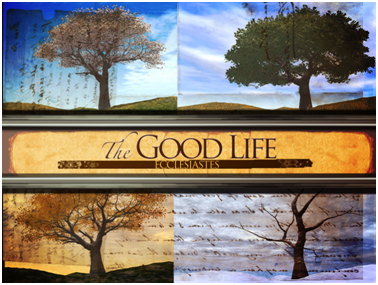 IntroductionIntroductionIn this passage God explains that the Good Life is one that chooses wisdom over folly.The Text: Ecclesiastes 7:1-12Choose the funeral over the party (vv. 1-4).a) Inner character is better than outer fragrance (v. 1a)b) The reality of death gives perspective and helps us take life (and God)     seriously (vv. 1b-4).Choose the road less travelled over the express lane (vv. 5-10). a) Rebukes and constructive criticism are better than silliness and     sarcasm (vv. 5-6).b) Wisdom seeks a godly perspective and purpose in all circumstances     (vv. 7-10).Choose wisdom – if you want to live the Good Life and to honor your God (vv. 11-12).ResponseThe Good Life is a life that chooses wisdom over folly.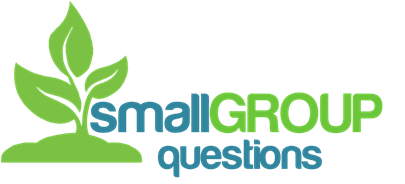 Read the text aloud and discuss together any significant observations or issues needing clarification.Wisdom literature consists of general truths for application, is often written in the form of parallelisms, and often uses shocking, contrasting statements to make a point. How does understanding these traits help you interpret this passage, but especially v. 1?Not all contrasting statements give their own interpretation, but v. 2 and v. 3 do (beginning at “for”). What is the application take-away from those verses?How is reading wisdom literature like Ecclesiastes (or Psalms or Proverbs) different than reading a historical narrative (Acts) or a letter (1 Corinthians)? In what ways might God use wisdom literature to minister to us in ways narratives and letters cannot?Vv. 1-4 are set in the context of a funeral (e.g., death, mourning, sorrow). How does the reality of death give us a wise perspective and help us take life (and God) seriously?Read Luke 9:23-24, Romans 6:11, Philippians 1:20-24, and Colossians 3:3, 5. How do these texts use the theme of “death” to describe various aspects of the Christian life?